Encyclia Hook. (1828)[en-SIK-lee-ah]The American Orchid Society notes Encyclia is a genus of epiphytic orchids, segregated from Epidendrum, described by Hooker in 1828 establishing Encyclia viridiflora as the type species. Since that time, the number of species in this genus, Epidendrum and a number of other genera segregated from Epidendrum at various times, has varied dramatically. In 1997, Higgins established the genus Prosthechea, moving many former Encyclia species in a further attempt to classify this group. Over time, there will likely be other changes as well.Encyclias are extremely variable and range in size from 2-inch plants up to pseudobulbs the size of softballs with leaves 2 feet or more in length. In spite of this variability, they all share the common feature of a lip that, while not fused to the column, more or less enfolds it. The name Encyclia is derived from the Greek word enkyklein, which refers to the lip encircling the column. Commonly grown species are Encyclia cordigera (often seen horticulturally as Encyclia atropurpurea, a completely misapplied name); Encyclia cochleata (now Prosthechea cochleata), Encyclia tampense and Encyclia alata.Type species: Encyclia viridiflora Distribution 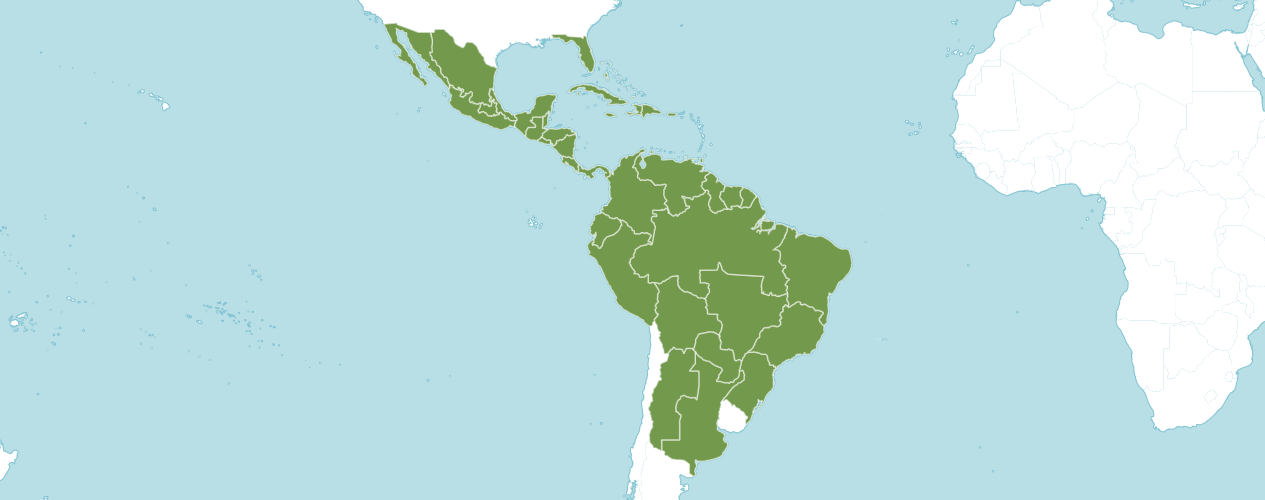 Native to:Argentina Northeast, Argentina Northwest, Bahamas, Belize, Bolivia, Brazil North, Brazil Northeast, Brazil South, Brazil Southeast, Brazil West-Central, Cayman Is., Colombia, Costa Rica, Cuba, Dominican Republic, Ecuador, El Salvador, Florida, French Guiana, Guatemala, Guyana, Haiti, Honduras, Jamaica, Mexico Central, Mexico Gulf, Mexico Northeast, Mexico Northwest, Mexico Southeast, Mexico Southwest, Netherlands Antilles, Nicaragua, Panamá, Paraguay, Peru, Puerto Rico, Suriname, Trinidad-Tobago, Turks-Caicos Is., Venezuela, Venezuelan AntillesHeterotypic SynonymsDoxosma Raf. in Fl. Tellur. 4: 9 (1838)Sulpitia Raf. in Fl. Tellur. 4: 37 (1838)Accepted SpeciesIncludes 171 Accepted SpeciesEncyclia acapulcensis Viccon, Cetzal & CarnevaliEncyclia acutifolia Schltr.Encyclia × adamsii SauledaEncyclia adenocarpos (Lex.) Schltr.Encyclia adenocaula (Lex.) Schltr.Encyclia advena (Rchb.f.) Porto & BradeEncyclia aenicta Dressler & G. E. PollardEncyclia alata (Bateman) Schltr.Encyclia albopurpurea (Barb. Rodr.) Porto & BradeEncyclia alboxanthina FowlieEncyclia × alcardoi V. P. Castro & ChironEncyclia altissima Schltr.Encyclia amazonica Brongn. ex-NeumannEncyclia ambigua (Lindl.) Schltr.Encyclia andrichii L. C. MenezesEncyclia androsiana SauledaEncyclia angustifolia (Sw.) Schltr.Encyclia angustiloba Schltr.Encyclia archilarum W. E. HigginsEncyclia argentinensis (Speg.) HoehneEncyclia aspera (Lindl.) Schltr.Encyclia asperula Dressler & G. E. PollardEncyclia atrorubens (Rolfe) Schltr.Encyclia auyantepuiensis Carnevali & I. RamírezEncyclia × bajamarensis Sauleda & R. M. AdamsEncyclia belizensis (Rchb.f.) Schltr.Encyclia betancourtiana Carnevali & I. RamírezEncyclia bicalhoi V.P.Castro & BohnkeEncyclia bipapularis (Rchb.f.) AcuñaEncyclia bocourtii Múj. Benítez & PupulinEncyclia bohnkiana V.P.  Castro & CampacciEncyclia bracteata Schltr. ex HoehneEncyclia bractescens (Lindl.) HoehneEncyclia bradfordii (Griseb.) Carnevali & I. RamírezEncyclia bragancae RuschiEncyclia × breueriana V. P. Castro & Speckm.Encyclia caicensis Sauleda & R.M . AdamsEncyclia cajalbanensis Múj.Benítez, Bocourt & PupulinEncyclia calderoniae Soto ArenasEncyclia × camagueyensis Rodr.Seijo, Gonz.Estév., Sauleda, Risco Vill. & EsperonEncyclia candollei (Lindl.) Schltr.Encyclia × carbonitensis CampacciEncyclia × celiamirandae Campacci & G. F. CarrEncyclia ceratistes (Lindl.) Schltr.Encyclia chapadensis L.C.MenezesEncyclia chiapasensis Withner & D. G. HuntEncyclia chloroleuca (Hook.) NeumannEncyclia conchaechila (Barb.Rodr.) Porto & BradeEncyclia contrerasii R.GonzálezEncyclia cordigera (Kunth) DresslerEncyclia × cordistes SauledaEncyclia correllii SauledaEncyclia cyperifolia (C.Schweinf.) Carnevali & I. RamírezEncyclia × darieniana Esperon & SauledaEncyclia davidhuntii Withner & M. FuenteEncyclia delacruzii W. E. Higgins & ArchilaEncyclia dichroma (Lindl.) Schltr.Encyclia dickinsoniana (Withner) HamerEncyclia diota (Lindl.) Schltr.Encyclia diurna (Jacq.) Schltr.Encyclia dressleri Beutelsp. & Mor.-Mol.Encyclia duveenii PabstEncyclia elegantula DresslerEncyclia enriquearcilae Carnevali & CetzalEncyclia × esperonii Rodr. Seijo & SauledaEncyclia × fabianae B. P. Faria, A.D.  Santana & Péres JuniorEncyclia fehlingii (Sauleda) Sauleda & R. M. AdamsEncyclia ferreirae Campacci & J. B. F. SilvaEncyclia fimbriata C. A. Bastos, Van den Berg & MeneguzzoEncyclia flabellata (Lindl.) B. F. Thurst. & W. R. Thurst.Encyclia fowliei DuveenEncyclia fucata (Lindl.) Schltr.Encyclia gallopavina (Rchb.f.) Porto & BradeEncyclia garciae-esquivelii Carnevali & I.RamírezEncyclia gonzalezii L. C. MenezesEncyclia × gracilis (Lindl.) Schltr.Encyclia grahamii (Hook.) Bosmenier, Esperon & SauledaEncyclia granitica (Lindl.) Schltr.Encyclia gravida (Lindl.) Schltr.Encyclia grisebachiana (Cogn.) AcuñaEncyclia guadalupeae R. González & AlvaradoEncyclia guanahacabibensis Sauleda & EsperonEncyclia guatemalensis (Klotzsch) Dressler & G. E. PollardEncyclia guentheriana (Kraenzl.) R. VásquezEncyclia guianensis Carnevali & G.A.  RomeroEncyclia × guzinskii Sauleda & R.M.  AdamsEncyclia halbingeriana Hágsater & Soto ArenasEncyclia hamiltonii Sauleda & EsperonEncyclia hanburyi (Lindl.) Schltr.Encyclia havanensis O. Bello, Esperon & SauledaEncyclia hermentiana Brongn. ex-NeumannEncyclia × hillyerorum Sauleda & R. M. AdamsEncyclia holguinensis Soto Calvo, Esperon & SauledaEncyclia howardii (Ames & Correll) HoehneEncyclia huertae Soto Arenas & R. JiménezEncyclia ibanezii Archila & W.E. HigginsEncyclia inaguensis Nash ex Britton & Millsp.Encyclia incumbens (Lindl.) Mabb.Encyclia inopinata Leopardi, Carnevali & G. A. RomeroEncyclia ionosma (Lindl.) Schltr.Encyclia isochila (Rchb.f.) DodEncyclia ivoniae Carnevali & G. A. RomeroEncyclia jenischiana (Rchb.f.) Porto & BradeEncyclia × jequitinhonhensis Campacci & BohnkeEncyclia × jezuinae Campacci & G. F. CarrEncyclia joaosaiana Campacci & BohnkeEncyclia kennedyi (Fowlie & Withner) HágsaterEncyclia kermesina (Lindl.) P. OrtizEncyclia kingsii (C.D.Adams) NirEncyclia × knowlesii Sauleda & R. M. AdamsEncyclia leucantha Schltr.Encyclia linearifolioides (Kraenzl.) HoehneEncyclia lineariloba WithnerEncyclia × lleidae Sauleda & R. M. AdamsEncyclia lopezii Leopardi & CarnevaliEncyclia lorata Dressler & G. E. PollardEncyclia mapuerae (Huber) Brade & PabstEncyclia maravalensis WithnerEncyclia meliosma (Rchb.f.) Schltr.Encyclia microbulbon (Hook.) Schltr.Encyclia microtos (Rchb.f.) HoehneEncyclia moebusii H.Dietr.Encyclia monteverdensis M. A. Díaz & AckermanEncyclia mooreana (Rolfe) Schltr.Encyclia naranjapatensis DodsonEncyclia navarroi Vale & D. RojasEncyclia nematocaulon (A. Rich.) AcuñaEncyclia × nizanburyi Pérez-García & HágsaterEncyclia × nizandensis Pérez-García & HágsaterEncyclia obtusa (A.DC.) Schltr.Encyclia ochrantha (A. Rich.) WithnerEncyclia oestlundii (Ames, F. T. Hubb. & C. Schweinf.) Hágsater & StermitzEncyclia oliveirana CampacciEncyclia oncidioides (Lindl.) Schltr.Encyclia osmantha (Barb. Rodr.) Schltr.Encyclia × osmentii Sauleda & EsperonEncyclia ossenbachiana PupulinEncyclia oxypetala (Lindl.) Schltr.Encyclia oxyphylla Schltr.Encyclia pachyantha (Lindl.) HoehneEncyclia × padreortizii SauledaEncyclia papillosa (Bateman ex Lindl.) Aguirre-Olav.Encyclia parallela (Lindl.) P. OrtizEncyclia parkeri Reina-Rodr. & LeopardiEncyclia parviflora (Regel) WithnerEncyclia parviloba (Fawc. & Rendle) NirEncyclia patens Hook.Encyclia patriciana (J. S. Moreno & Campacci) J. M. H. ShawEncyclia pauciflora (Barb.Rodr.) Porto & BradeEncyclia peraltensis (Ames) DresslerEncyclia perplexa (Ames, F. T. Hubb. & C. Schweinf.) Dressler & G. E. PollardEncyclia phoenicea (Lindl.) NeumannEncyclia picta (Lindl.) HoehneEncyclia pilosa (C. Schweinf.) Carnevali & I.RamírezEncyclia plicata (Lindl.) Schltr.Encyclia pollardiana (Withner) Dressler & G. E. PollardEncyclia profusa (Rolfe) Dressler & G. E. PollardEncyclia pyriformis (Lindl.) Schltr.Encyclia × raganii Sauleda & R. M. AdamsEncyclia randii (L. Linden & Rodigas) Porto & BradeEncyclia recurvata Schltr.Encyclia remotiflora (C. Schweinf.) Carnevali & I. RamírezEncyclia replicata (Lindl. & Paxton) Schltr.Encyclia richardiana Rodr. Seijo, Esperon & SauledaEncyclia rodolfoi Archila, Chiron & VélizEncyclia rosariensis Múj. Benítez, R. Pérez & PupulinEncyclia rufa (Lindl.) Britton & Millsp.Encyclia rzedowskiana Soto ArenasEncyclia sabanensis Vale, Pérez-Obr. & FaifeEncyclia sagrana (A. Rich.) Soto Calvo, Esperon & SauledaEncyclia sclerocladia (Lindl.) HoehneEncyclia seidelii PabstEncyclia selligera (Bateman ex Lindl.) Schltr.Encyclia silverarum Leopardi & CarnevaliEncyclia spatella (Rchb.f.) Schltr.Encyclia spiritusanctensis L. C. MenezesEncyclia steinbachii Schltr.Encyclia stellata (Lindl.) Schltr.Encyclia suaveolens DresslerEncyclia tampensis (Lindl.) SmallEncyclia thienii DodsonEncyclia thrombodes (Rchb.f.) Schltr.Encyclia trachycarpa (Lindl.) Schltr.Encyclia trachychila (Lindl.) Schltr.Encyclia trautmannii SenghasEncyclia triangulifera (Rchb.f.) AcuñaEncyclia tuerckheimii Schltr.Encyclia unaensis FowlieEncyclia uxpanapensis SalazarEncyclia × verboonenii V. P. Castro & CampacciEncyclia viridiflora Hook.Encyclia withneri (Sauleda) Sauleda & R. M. AdamsEncyclia xerophytica PabstEncyclia xipheres (Rchb.f.) Schltr.Encyclia yauaperyensis (Barb. Rodr.) Porto & BradeEncyclia Species AwardsEncyclia Species AwardsEncyclia Species Offspring and Progeny Encyclia Species Offspring and ProgenyEncyclia Species Offspring and Progeny Encyclia Species Offspring and Progeny Encyclia Offspring and Progeny Encyclia building blocks include:Encyclia alata – based on fifty-seven American Orchid Society awards and ninety-seven F1 offspring and two hundred forty-four progeny.Encyclia cordigera – based on fifty-two American Orchid Society awards and two hundred seventeen F1 offspring and three hundred seventy-three progeny. Encyclia phoenicea – based on one hundred and one F1 offspring and two hundred sixty progeny. Encyclia tampensis – based on forty American Orchid Society awards and one hundred sixty-seven F1 offspring and two hundred forty-seven progeny.        Encyclia Species and Hybrids With Mike Curtin – American Orchid Society Webinar Started with 242 species, after reclassification decreased to 188Use the General Scale to Judge Preference is for full, flat, and round flowers; however, Encyclias are most often stellate.Encyclics are aligned according to ancestral species. Lip encloses the column. Has pseudobulbs. Has apical inflorescences. Lip is free from the column for most of the length.   The column is without a foot.  (What does this mean?)Based on awards and number of F1 offspring, the following rank highest:E. alata;E. codigera; and E. tampensis. Traits:Positive 						Negative floriferousness 			a.  small flowersfragrant 				b.  blooms in the summer long lasting flowers			c.  stubborn in hybridizing  easy to growintra and intergeneric successReferencesAmerican Orchid Society.  (n.d.).  Encyclia.  https://www.aos.org/orchids/orchids-a-to-z/letter-e/encyclia.aspx.  Bastos, C., Meneguzzo, T., and van den Berg, C.  (2018).  A taxonomic revision of the Brazilian species of Encyclia (Orchidaceae: Epidendroideae: Epidendreae). Phytotaxa 342: 1-84.Curtin, M. (2020).  Encyclia species and hybrids with Mike Curtin.  American Orchid Society.  https://www.aos.org/all-about-orchids/webinars/member-only/encyclia,-a-look-at-the-species-and-hybrids.aspx.     Dressler, R.  (1993).  Field guide to the orchids of Costa Rica and Panama. Comstock Publishing Associates, Ithaca, New YorkDressler, R., and Pollard, G. (1976).  The genus Encyclia in Mexico. Asociation Mexicana de Orquideologia, A. C.,Mexico City, Mexico.Govaerts, R. (2003). World checklist of monocotyledons Database in ACCESS: 1-71827. The Board of Trustees of the Royal Botanic Gardens, Kew.OrchidPro.  (n.d.).   OrchidWiz X9.0.  (n.d.). Pridgeon, A., Cribb, P., Chase, M., and Rasmussen, F.  (2006).  Epidendroideae (Part One). Genera Orchidacearum 4: 1-672. Oxford University Press, New York, Oxford.Pupulin, F. and Bogarín, D.  (2012).  A taxonomic revision of Encyclia (Orchidaceae: Laeliinae) in Costa Rica. Botanical Journal of the Linnean Society 168: 395-448.Royal Botanical Gardens Kew, Plants of the World On-line.  (n.d.).  Encyclia. https://powo.science.kew.org/taxon/urn:lsid:ipni.org:names:328893-2.   Withner, C.  (2000).  The Cattleyas and their relatives. Volume VI. The South American Encyclia Species. Timber press, Portland, Oregon. FCCAMHCCAQJCCCMCCECHMCBMCBRTOTALacicularis,  ~bractescens-31--73-1-15acuta, ~chloroleuca-------11-2acutifolia--1--3--1-5adenocarpa--1---111-4adenocaula-47-12----14advena-2------1-3aenicta---------11*alata-1620-610221-57alborubra, ~ambigua-2-----1-14alboxanthina-------3--3altissima---------11amanda, ~chloroleuca-------1-12ambigua-2-----1-14amicta, ~linearifolioides-------1-12andrichii---------11angustifolia---------11angustiloba-11-------2argentinensis---------22incumbens--1-11-1--4aspera---------22asperula-----111-14atrorubens-13--212--9bahamensis, ~rufa----12-1-15belizensis, ~*alata-1620-610221-57bicornuta,~-------1-12bipapularis-1-----1-13bocourtii-2-----1--3FCCAMHCCAQJCCCMCCECHMCBMCBRTOTALbohnkiana---------11bracteata-11----1--3bractescens-31--73-1-15brenensii, ~mooreana-25--2-11-11Brevifolia, ~pyriformis--2----2--4burle-marxii, ~argentinensis---------22caicensis---------11cajalbanensis---------11candollei-----1-1-13cardimii, ~osmantha--1-----113ceratistes, ~ceratites-21----1116chiapasensis-------1--1chloroleuca--------112clovesiana, ~argentinensis---------22conchichila,~linearifolioides-------1-12confuse, ~argentinensis---------22conspicua,~dichroma-4---1----5*cordigera 4249-48-2--52cyperifolia-------1-12dasilvae, ~granitica--1--1---13davidhuntii---------11dichroma-4---1----5dickensonianum, ~*alata-1620-610221-57dickinsoniana, ~guatemalensis-2------1-3diota---1----112diurna--1----1--2doeringii. ~*cordigera4249-48-2--52duboisiana, ~phoenicea-68-11-1--17edithiana, ~replicata-1---313-19elata, ~*alata -1620-610221-57expansa, ~replicata-1---313-19fehlingii---------11flava, ~patens-1---2---14fowliei-------1--1fucata--1----1--2gallopavina---------11garzonensis, ~replicata-1---313-19glandulosa, ~diurna--1----1--2gonzalezii---------11FCCAMHCCAQJCCCMCCECHMCBMCBRTOTALgoyazensis, ~argentinensis---------22x gracilis-1---1-1--3granitica--1--1---13gravida---------11guatemalensis-2------1-3hamiltonii-1--------1hanburii, ~hanburyi-------1--1hircina, ~fuscata--1----1--2hodgeana, ~altissima---------11hollandae, ~advena-2------1-3hollandiae, ~advena-2------1-3howardii-41--1----6huebneri, ~granitica--1--1---13hunteriana, ~stellata---------11inaguensis-------1--1incumbens--1-11-1--4insidiosa, ~diota----1---113ivoniae---------11ivonae, ~ivoniae---------11kennedyi-41----1--6kundergraberi, ~andrichii---------11laxa, ~candollei-----1-1-13linearifolioides-------1-12lutzenbergeri, ~osmantha--1-----113macrochila, ~*cordigera 4249-48-2--51maderoi, ~replicata-1---313-19magdalenae, ~replicata-1---3-3-19maipiriensis---------11megalantha, ~advena-2------1-3meneziana, ~argentinensis---------22microbulbon---------11microtos---------11microtos var. grandiflora, ~cyperifolia-------1-12microxanthina, ~linearifolioides-------1-12moebusii-21----1--4monticola, ~gravida---------11mooreana-25--2-11-11naranjapatae, ~naranjapatensis------
-1--1naranjapatensis-------1--1FCCAMHCCAQJCCCMCCECHMCBMCBRTOTALnavarroi-------1--1nematocaulon-----1----1nemorale, ~adenocaula-47-12----14nemoralis, ~adenocaula-47-12----14oblongata, ~phoenicea -68-11-1--17odoratissima, ~patens-1---2---14oestlundii---------11oliveirana---------11ortgiesii, ~dichroma-4---1----5osmantha--1-----113ovulum, ~microbulbon----1-----1oxypetala--1------12papillosa, ~adenocarpa--1--1-1-14parkeri-------1--1*parviflora-1620-610221-57parviloba---------11patens-1---2---14pedra-azulensis, ~argentinensis---------22pflanzii, ~thrombodes---------11phoenicea-68-1-11--17pilosa---------11piracanjubensis, ~argentinensis---------11plicata-23--1-11-8pollardiana-------1-12powellii, ~ceratistes-21--1-1-16profusa-11--1-1--4purpurachyla, ~gallopavina---------11purpusii, ~ xipheres-----3----3pyriformis--2----2--4x raganii-----1-1--2ramonensis, ~ceratistes-21--1-1-16randiana, ~randii-55----1-112randii-55----1-112replicata-1---313-19rufa----12-1-15saltensis, ~argentinensis---------22santanae, ~andrichii---------11santos-dumontii, ~argentinensis---------22schaeferi, ~adenocarpa--1--1-1-14schmidtii, ~argentinensis---------22FCCAMHCCAQJCCCMCCECHMCBMCBRTOTALseidelii---------11selligera--------112serroniana, ~patens-1---2---14silvana, ~bohnkiana---------11silverarum-------1--1sintenisii, ~gravida---------11sisyrinchiifolia, ~microbulbon----1-----1spatella--1----1--2stellata---------11suaveolens-------1--1subaquila, ~angustifolia---------11tampense, ~*tampensis-148-2141-1-40*tampensis-148-2141-1-40thienii, ~thennii--1----1--2thrombodes---------11tocantinensis, ~gonzalezii---------11tonduziana, ~mooreana-25--2-11-11trachycarpa--1-------1trachypus, ~aspera---------22triangulifera-------1--1tripartite, patens-1---2---14tuerckheimii-------1-12unaensis-------1--1virens, ~ambigua-2-----1-14viridiflava, ~chloroleuca-------1-12wageneri, ~diurna--1----1--2x camagueyensis-------2--2x gracilis-1---1-1--3x lucayana, ~x gracilis-1---1-1--3x profusa,  profusa-11--1-1--4x raganii-----1-1--2xanthina f. alba, ~alboxanthina-------3--3xipheres-----3----3zaslawskiana, ~andrichii---------11F1 OffspringProgenyacicularis,  ~bractescens1621acuta, ~chloroleuca66acutifolia11adenocarpa77SpeciesSpeciesF1 OffspringProgenyadenocaulaadenocaula4793advenaadvena1010aenictaaenicta00*alata*alata97244alborubra, ~ambiguaalborubra, ~ambigua66alboxanthinaalboxanthina22altissimaaltissima1013amanda, ~chloroleucaamanda, ~chloroleuca66ambiguaambigua66amicta, ~linearifolioidesamicta, ~linearifolioides22andrichiiandrichii11angustifoliaangustifolia00angustilobaangustiloba23argentinensisargentinensis910incumbensincumbens3064asperaaspera33asperulaasperula00atrorubensatrorubens68bahamensis, ~rufabahamensis, ~rufa2149belizensis, ~*alatabelizensis, ~*alata97244bicornuta,~linearifolioidesbicornuta,~linearifolioides22bipapularisbipapularis22bocourtiibocourtii11bohnkiana000bracteata7710bractescens161621brenensii, ~mooreana181836brevifolia, ~pyriformis161626butchienii334burle-marxii, ~argentinensis9910caicensis000cajalbanensis000candollei333capartiana, ~advena101010cardimii, ~osmantha888caximboensis, ~xerophytica111ceratistes, ~ceratites446chiapasensis111chironii, ~pachyantha222chloroleuca666clovesiana, ~argentinensis9910conchichila,~linearifolioides222confuse, ~argentinensis9910conspicua,~dichroma161617*cordigera 217217373correllii505071SpeciesF1 OffspringProgeny cyperifolia00dasilvae, ~granitica22davidhuntii00dichroma1617dickensonianum, ~*alata97244dickinsoniana, ~guatemalensis1525diota66diurna1252doeringii. ~*cordigera217373duboisiana, ~*phoenicea101260dutrae, ~pauciflora44edithiana, ~replicata66elata, ~*alata 97244expansa, ~replicata66ensiformis, ~oncidioides524fehlingii33flava, ~patens33fowliei1212fucata56gallopavina44garzonensis, ~replicata66ghillanyi, ~jenischiana	22glandulosa, ~diurna1252gonzalezii22goyazensis, ~argentinensis910x gracilis33granitica22gravida11grisebachiana33guadalupeae22guanahacabibensis11guatemalensis1525hamiltonii22hanburii, ~hanburyi1315hircina, ~fuscata56hodgeana, ~altissima1013 hollandae, ~advena1010howardii712huebneri, ~granitica22hunteriana, ~stellata22inaguensis00incumbens3064insidiosa, ~diota66ivoniae00ivonae, ~ivoniae00jenischiana22kennedyi22kundergraberi, ~andrichii11latipetala, ~pachyantha22laxa, ~candollei33SpeciesF1 OffspringProgeny leucantha11linearifolioides22longifolia, ~oncidioides524lutzenbergeri, ~osmantha88macrochila, ~*cordigera 217373maderoi, ~replicata66magdalenae, ~replicata66maipiriensis00megalantha, ~advena1010meliosma227meneziana, ~argentinensis910microbulbon23microtos00microtos var. grandiflora, ~cyperifolia00microxanthina, ~linearifolioides22moebusii44monticola, ~gravida11mooreana1836naranjapatae, ~naranjapatensis22naranjapatensis22navarroi11nematocaulon58nemorale, ~adenocaula4793nemoralis, ~adenocaula4793oblongata, ~*phoenicea 101260ochrantha11odoratissima, ~patens33oestlundii00oliveirana11oncidioides55ortgiesii, ~dichroma1617osmantha88ovulum, ~microbulbon23oxypetala11pachyantha22papillosa, ~adenocarpa77parkeri00*parviflora97244parviloba00patens33pauciflora44pedra-azulensis, ~argentinensis910pflanzii, ~thrombodes00*phoenicea101260pilosa22piracanjubensis, ~argentinensis910plicata4774pollardiana22powellii, ~ceratistes46SpeciesF1 OffspringProgenyprofusa1013purpurachyla, ~gallopavina44purpusii, ~ xipheres11pyriformis1626quesneliana, ~oncidioides524ramonensis, ~ceratistes44randiana, ~randii3656randii3656recurvata22replicata66rufa2149saltensis, ~argentinensis910santanae, ~andrichii11santos-dumontii, ~argentinensis910schaeferi, ~adenocarpa77schmidtii, ~argentinensis910seidelii11selligera1116serroniana, ~patens33silvana, ~bohnkiana00silverarum00sintenisii, ~gravida11sisyrinchiifolia, ~microbulbon23spatella00spiritusanctensis11steinbachii34stellata22suaveolens11subaquila, ~angustifolia00tampense, ~*tampensis167247*tampensis167247thienii, ~thennii00thrombodes00tocantinensis, ~gonzalezii22tonduziana, ~mooreana1836trachycarpa00trachychila22trachypus, ~aspera33triangulifera11trinitensis22tripartite, patens33truncata79tuerckheimii11unaensis00virens, ~ambigua66viridiflava, ~chloroleuca66wageneri, ~diurna1252withneri33x gracilis33SpeciesF1 OffspringProgenyx lucayana, ~x gracilis33x profusa,  profusa1013x raganii00xanthina f. alba, ~alboxanthina22xerophytica11xipheres11zaslawskiana, ~andrichii11